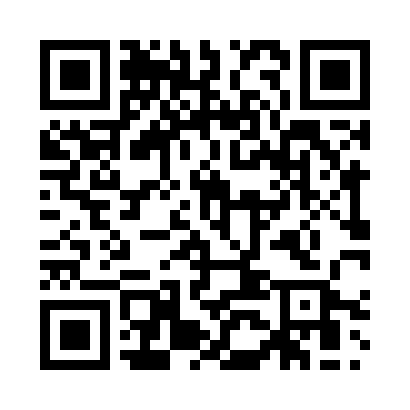 Prayer times for Amesdorf, GermanyWed 1 May 2024 - Fri 31 May 2024High Latitude Method: Angle Based RulePrayer Calculation Method: Muslim World LeagueAsar Calculation Method: ShafiPrayer times provided by https://www.salahtimes.comDateDayFajrSunriseDhuhrAsrMaghribIsha1Wed3:125:441:115:148:3810:592Thu3:085:421:115:158:4011:023Fri3:055:401:105:158:4211:054Sat3:015:381:105:168:4311:095Sun2:575:361:105:178:4511:126Mon2:565:351:105:178:4711:167Tue2:565:331:105:188:4811:178Wed2:555:311:105:198:5011:189Thu2:545:301:105:198:5111:1810Fri2:535:281:105:208:5311:1911Sat2:535:261:105:208:5511:2012Sun2:525:251:105:218:5611:2013Mon2:515:231:105:228:5811:2114Tue2:515:211:105:228:5911:2215Wed2:505:201:105:239:0111:2216Thu2:505:191:105:239:0211:2317Fri2:495:171:105:249:0411:2318Sat2:495:161:105:259:0511:2419Sun2:485:141:105:259:0711:2520Mon2:485:131:105:269:0811:2521Tue2:475:121:105:269:0911:2622Wed2:475:101:105:279:1111:2723Thu2:465:091:105:279:1211:2724Fri2:465:081:115:289:1411:2825Sat2:455:071:115:289:1511:2926Sun2:455:061:115:299:1611:2927Mon2:455:051:115:299:1711:3028Tue2:445:041:115:309:1911:3029Wed2:445:031:115:309:2011:3130Thu2:445:021:115:319:2111:3231Fri2:435:011:115:319:2211:32